Sự biến đổi của sắc màuSắc màu xung quanh là vô vàn những trải nghiệm bổ ích và thú vị với các bạn nhỏ
Làm thế nào để tạo ra một màu mới?
Màu xanh kết hợp với màu vàng tạo thành màu gì?
Màu đỏ kết hợp với màu vàng thì sao?
Hãy cùng làm thí nghiệm với các bạn nhỏ lớp B2 để trả lời cho những câu hỏi trên nhé!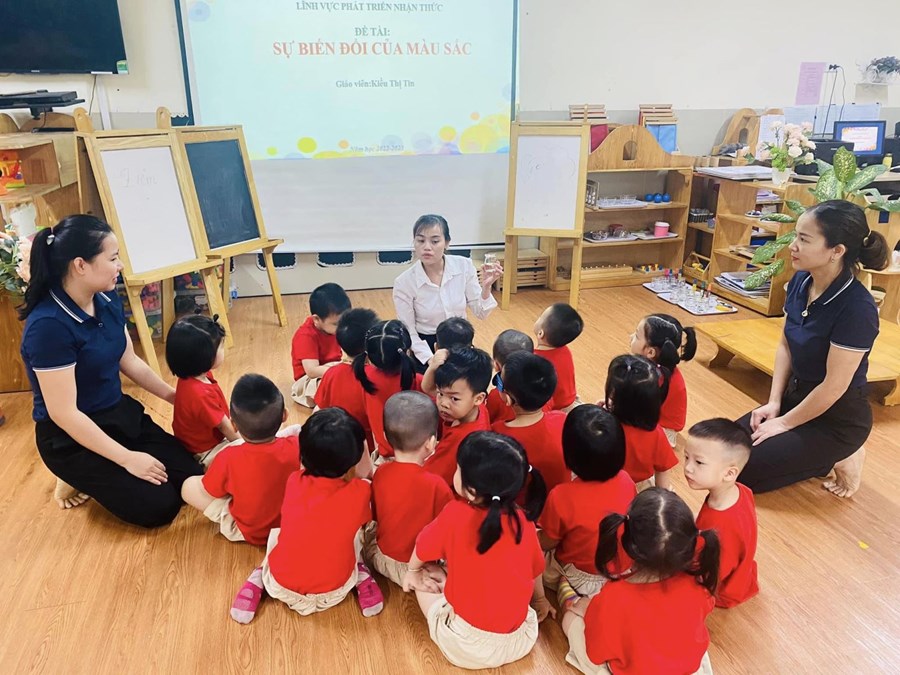 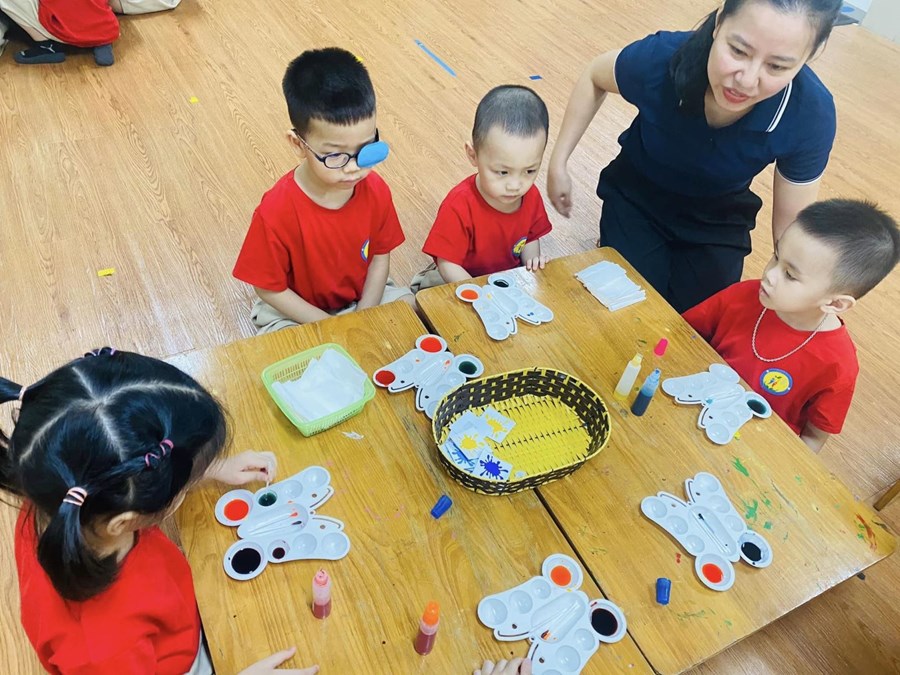 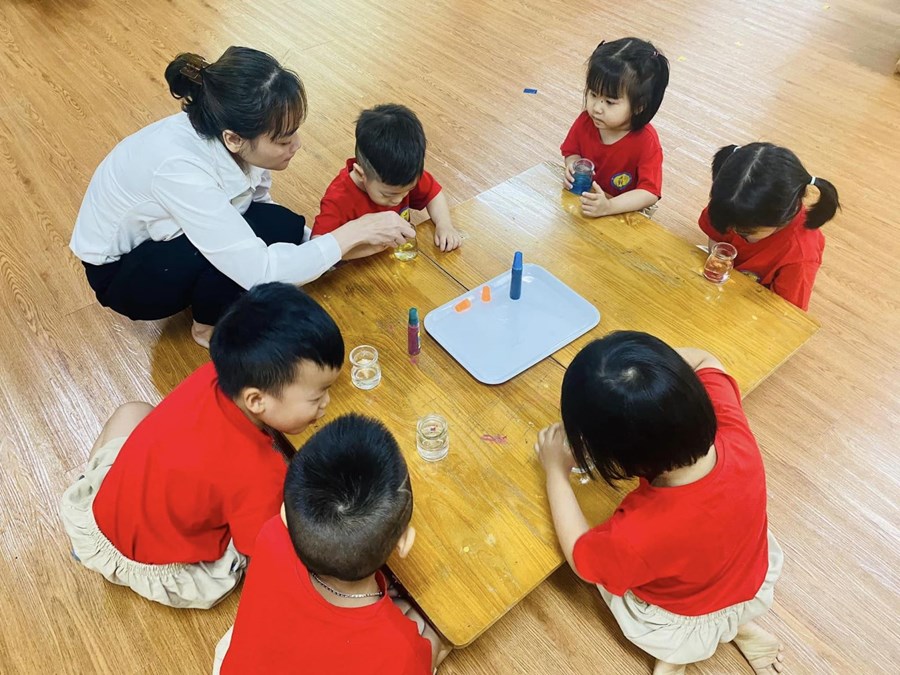 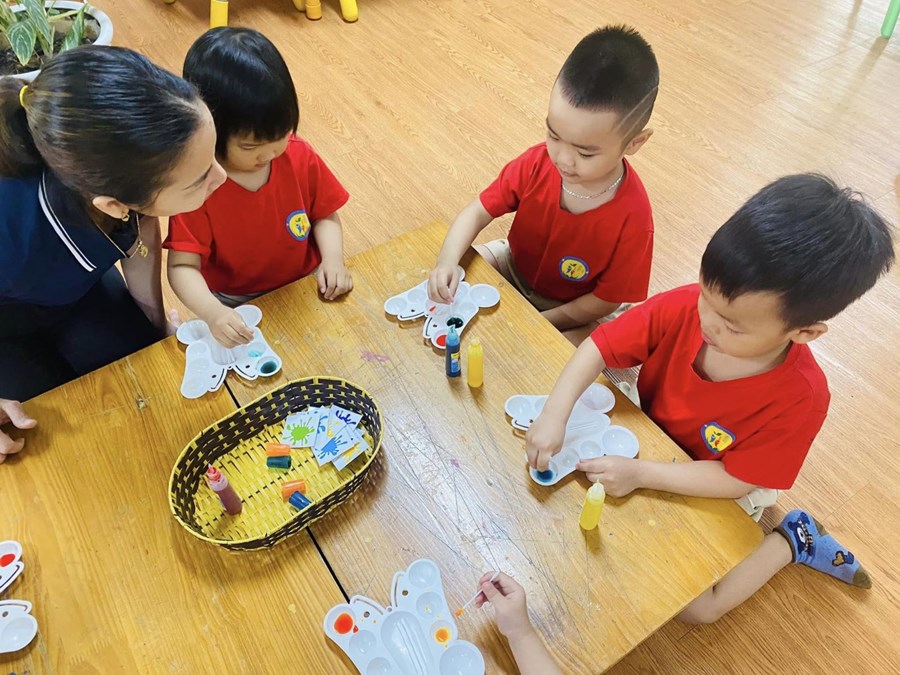 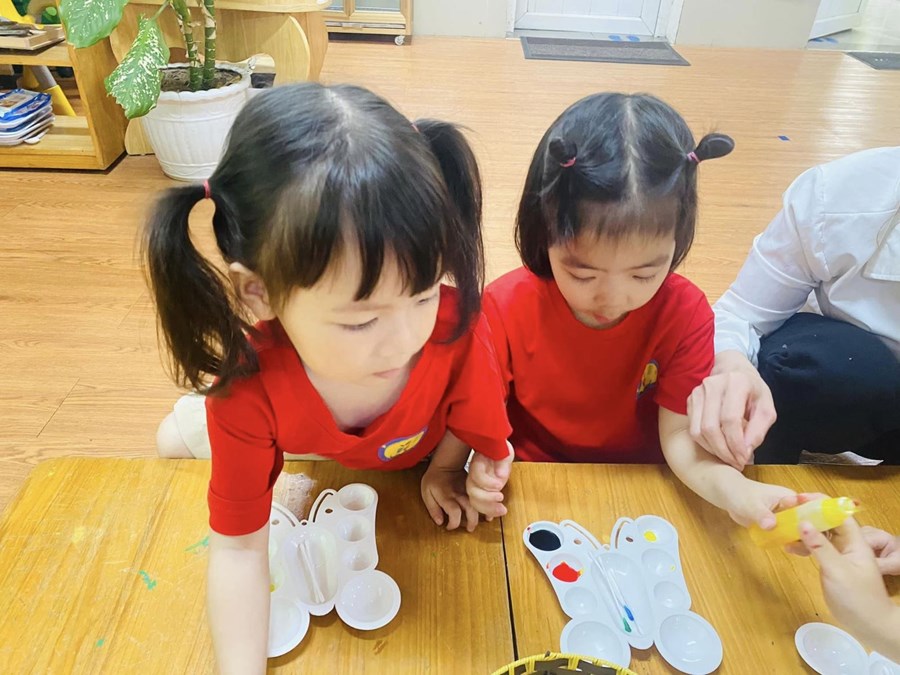 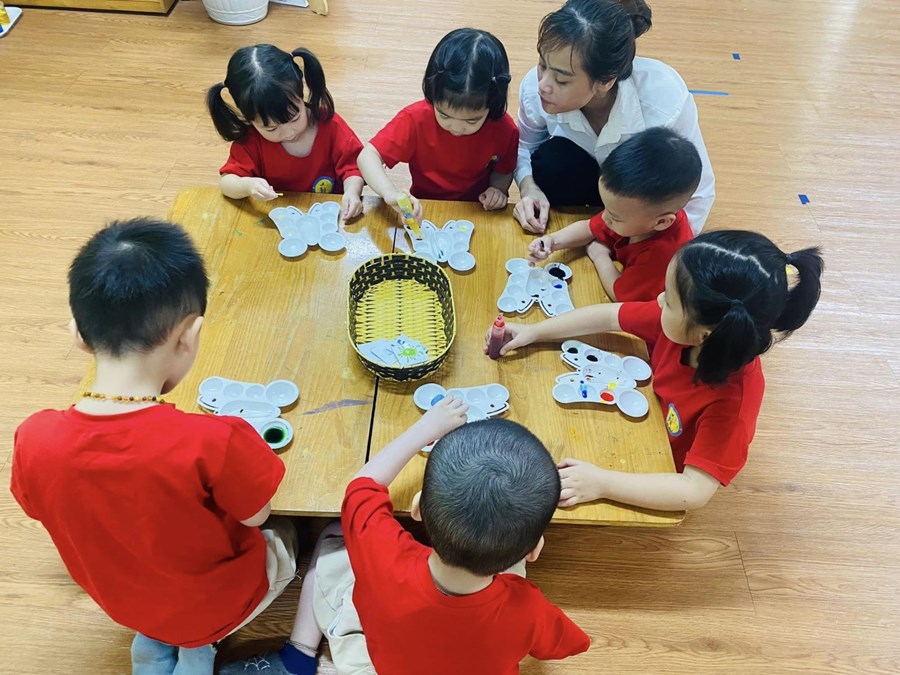 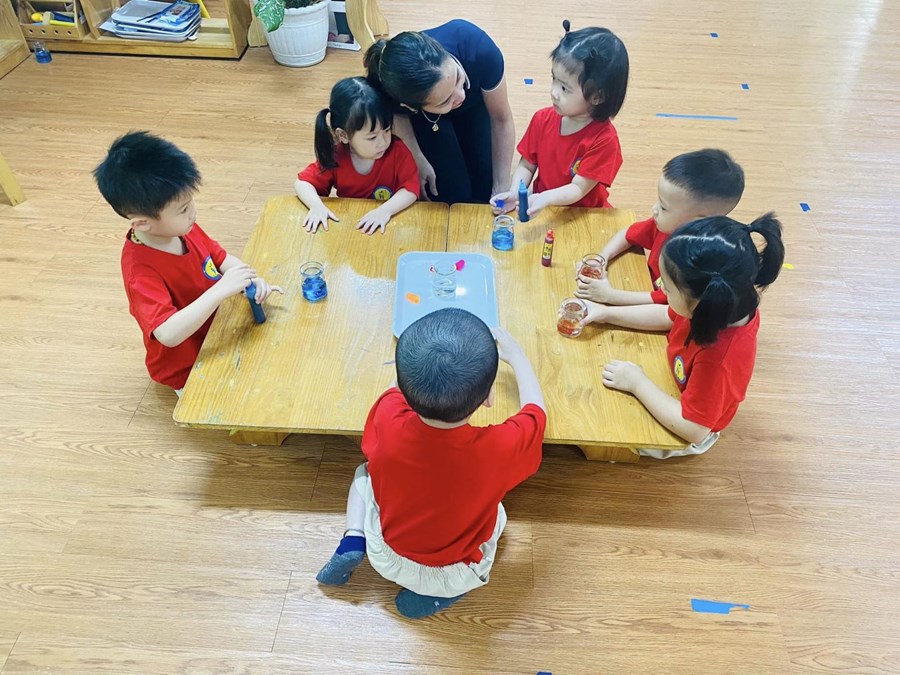 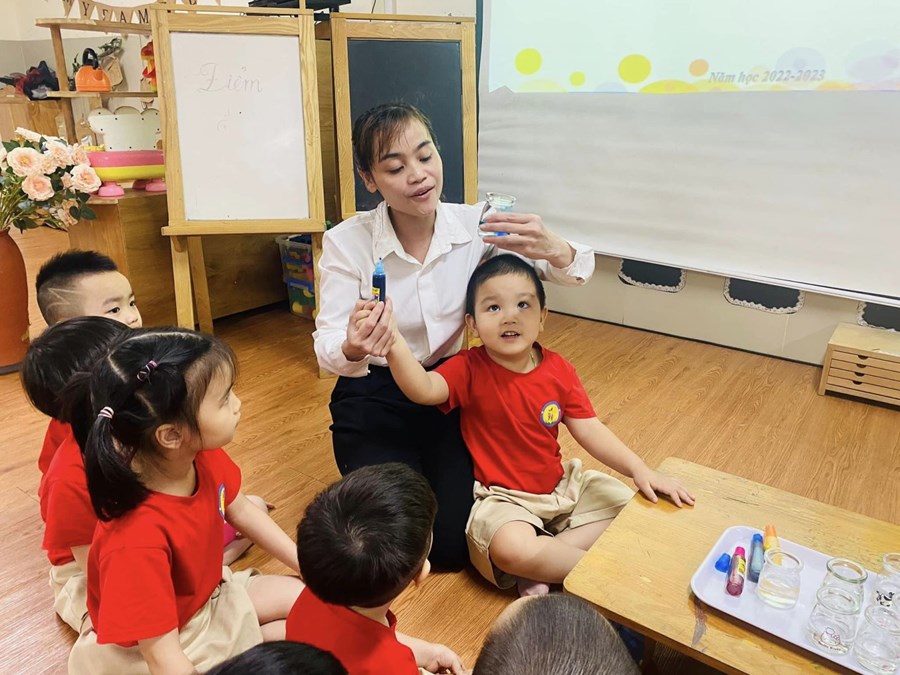 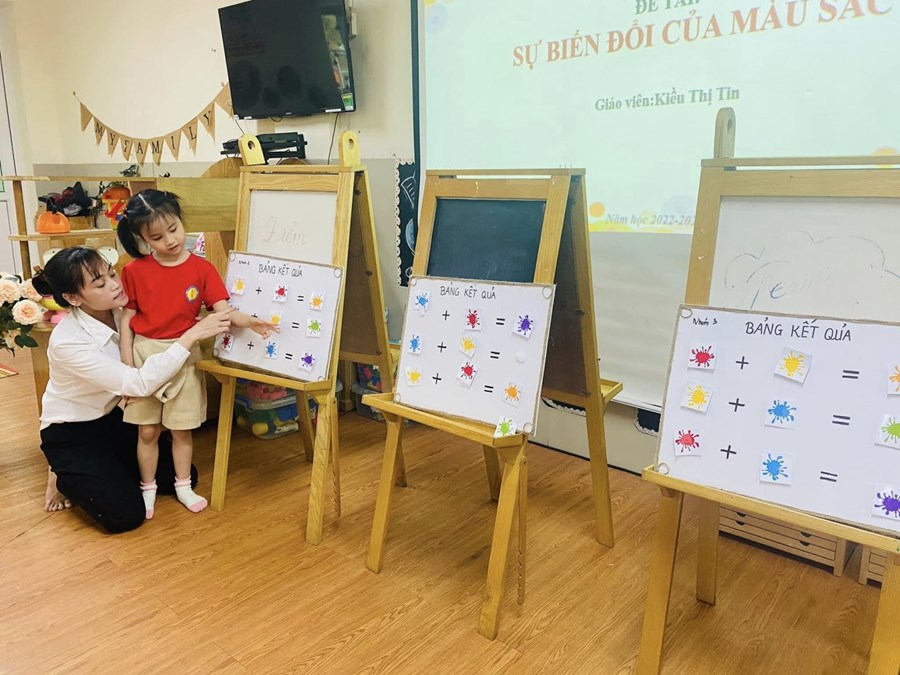 